Inleiding
Zondag 31 maart was het weer zover: de klok moest verzet worden. De zomertijd is ingegaan! Maar waarom hebben we zomertijd en wintertijd? En moeten we dat wel zo laten? Veel mensen willen niet meer dat de klok twee keer per jaar wordt verzet. Ook in Duitsland is daarover een discussie losgebarsten. In deze opdracht leren jullie meer over de zomer- en wintertijd.Beginn der SommerzeitDie Sommerzeit hat wieder begonnen! Aber was bedeutet das eigentlich? 
Lest den folgenden Text und beantwortet die Fragen.Die Sommerzeit startetIn der Nacht vom 31.03. auf den 01.04. hat die Sommerzeit begonnen. Genau um 2 Uhr nachts wurde die Uhr um eine Stunde, also auf 3 Uhr, vorgestellt. Das bedeutet, dass es am Abend länger hell ist, weil die Sonne später untergeht. Dafür wird uns aber am Morgen eine Stunde ’geklaut’*. Das heißt, wir müssen eine Stunde früher aufstehen. Und wieder zurückZurück zur Winterzeit drehen wir die Uhr in einer Nacht im Oktober. Aber daran werdet ihr noch einmal erinnert, wenn es soweit ist.Quelle: https://www.hanisauland.de/kalender/201903/zeitumstellung-sommerzeit-beginnt.html (bewerkte en ingekorte versie)* geklaut = gestolenFragen zum TextBeantwortet die folgenden Fragen in Zweiergruppen auf Niederländisch:1. Was passiert mit der Uhr, wenn die Sommerzeit beginnt?2. Was bedeutet die Sommerzeit für den Abend?3. Was bedeutet die Sommerzeit für den Morgen?4. Wann geht es wieder zurück zur Winterzeit?Warum Sommerzeit?In Deutschland kennt man genauso wie bei uns die Sommerzeit und Winterzeit. Warum wechseln wir zwischen Sommerzeit und Winterzeit hin und her? Und welche Vorteile und Nachteile hat die Sommerzeit?Hier unten stehen sechs Fragen über die Sommerzeit.Ratet zu zweit, welche Antworten richtig sind. Kontrolliert eure Antworten danach mit dem Video.https://www.zdf.de/kinder/logo/eu-abstimmung-zeitumstellung-100.htmlFragen zum Video1. Wie lange gibt es die Sommerzeit schon in Deutschland?a. 4 Jahre.b. 40 Jahre.c. 400 Jahre.2. Bei der Sommerzeit werden die Uhren…a. vorgestellt.b. zurückgestellt.c. Die Zeit verändert nicht.3. Im Sommer wird das Licht…a. früher eingeschaltet.b. später eingeschaltet.c. gar nicht eingeschaltet.4. Durch die Sommerzeit spart man viel Energie.a. Richtig.b. Falsch.c. Man spart nur ganz wenig Energie.5. Durch die Sommerzeit muss man früher aufstehen.a. Richtig.b. Falsch.c. Es ändert sich nichts.6. Die Menschen finden die Sommerzeit gut.a. Richtig.b. Falsch.c. Es ist den Menschen egal, ob Winterzeit oder Sommerzeit ist.Diskussion über die ZeitumstellungMan weiß nicht so richtig, ob die Sommerzeit und Winterzeit bleiben sollen.Auch in Deutschland denken Menschen über die Zeitumstellung nach.Sollen wir die Uhren zweimal im Jahr umstellen, ja oder nein? ONLINE-ABSTIMMUNGIm Kindernetz konnten Kinder ihre Meinung über die Zeitumstellung geben.Welche Meinung sie haben, seht ihr hier unten.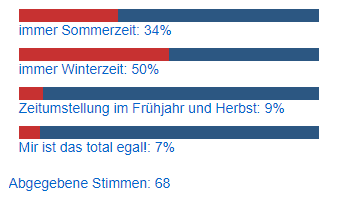 Quelle: https://www.kindernetz.de/infonetz/technikundumwelt/zeit/zeitumstellung/-/id=22416/nid=22416/did=22468/jos703/index.htmlFragen zur GraphikSind die folgenden Behauptungen richtig oder falsch?									Richtig		  Falsch1. 50% der Kinder finden, dass es immer Sommerzeit geben soll.		  □			□2. 34% der Kinder wollen am liebsten die Winterzeit haben.		  □			□3. 9% der Kinder finden, dass die Zeitumstellung so bleiben kann.	  □			□4. 7% der Kinder macht es nichts aus.						  □			□5. 68 Kinder haben an der Abstimmung teilgenommen.			  □			□Sprechen: eure MeinungWas haltet ihr von der Zeitumstellung? Sollen die Sommerzeit und Winterzeit bleiben? Oder nur eine von beiden? Warum?Tauscht eure Meinungen in Zweiergruppen auf Deutsch aus. Benutzt die Redemittel, um eure Meinung zu äußern.
Redemittel zur Meinungsäußerung:Ich finde die Zeitumstellung gut / nicht gut, weil…Die Sommerzeit und Winterzeit sollen bleiben, weil…Nur die Sommerzeit / die Winterzeit soll bleiben, weil…Ich glaube / finde, dass…QuizWas habt ihr alles über die Zeitumstellung gelernt? Testet euer Wissen mit diesem Quiz!1. Wenn die Sommerzeit beginnt, wird die Uhr um eine Stunde...a. vorgestellt.b. zurückgestellt.2. Im Sommer ist es am Abend…a. länger hell.b. früher dunkel.3. Wenn wir die Sommerzeit haben, müssen wir…a. eine Stunde früher aufstehen.b. eine Stunde später aufstehen.4. Zurück zur Winterzeit geht es immer…a. im Herbst.b. im Frühling.5. Durch die Sommerzeit sparen wir viel Energie.a. Richtig.b. Falsch.6. Die Sommerzeit gibt es länger als 10 Jahre in Deutschland.a. Richtig.b. Falsch.